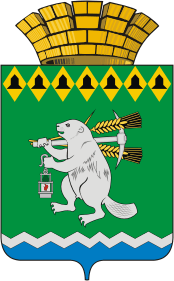 Администрация Артемовского городского округа ПОСТАНОВЛЕНИЕот  ________                                                                                                                       № ____-ПАО внесении изменений и дополнений в перечень муниципальных (государственных) услуг, которые являются необходимыми и обязательными для предоставления на территории Артемовского городского округа и подлежат переводу в электронный вид  В соответствии с Федеральным законом от 27.07.2010 № 210-ФЗ «Об организации предоставления государственных и муниципальных услуг», распоряжением Правительства Свердловской области от 22.07.2013 № 1021-РП «Об организации перевода государственных и муниципальных услуг в электронный вид», руководствуясь статьями 29.1 - 31 Устава Артемовского городского округа,ПОСТАНОВЛЯЮ:1. Внести изменения и дополнения в перечень муниципальных (государственных) услуг, которые являются необходимыми и обязательными для предоставления на территории Артемовского городского округа и подлежат переводу в электронный вид, утвержденный постановлением Администрации Артемовского городского округа от 26.03.2013 № 402-ПА, с изменениями и дополнениями, внесенными постановлениями Администрации Артемовского городского округа от 31.12.2013 № 1867-ПА, от 08.10.2014 № 1354-ПА, от 09.02.2015 № 197-ПА, от 16.07.2015 № 936-ПА, от 11.09.2015 № 1247-ПА, изложив его в следующей редакции (Приложение). 2. Постановление опубликовать в газете «Артемовский рабочий» и разместить на официальном сайте Артемовского городского округа в информационно - телекоммуникационной сети «Интернет».3. Контроль за исполнением постановления возложить на первого заместителя главы Администрации Артемовского городского округа Иванова А.С.ПриложениеК постановлению Администрации Артемовского городского округаот ____________№  _____-ПАПриложение к постановлению Администрации Артемовского городского округаот 26.03.2013  № 402-ПАПеречень муниципальных (государственных) услуг, которые являются необходимыми и обязательными для предоставления на территории Артемовского городского округа и подлежат переводу в электронный видГлава Администрации Артемовского городского округаТ.А. Позняк№ п/пНаименование муниципальных (государственных) услуг, которые являются необходимыми и обязательными для предоставления на территории Артемовского городского округа и подлежат переводу в электронный видОтветственный исполнитель№ п/пНаименование муниципальных (государственных) услуг, которые являются необходимыми и обязательными для предоставления на территории Артемовского городского округа и подлежат переводу в электронный видОтветственный исполнитель1Прием заявлений, постановка на учет и зачисление детей в образовательные учреждения, реализующие основную образовательную программу дошкольного образования (детские сады)Управление образования Артемовского городского округа2Зачисление в образовательное учреждениеУправление образования Артемовского городского округа3Предоставление информации о текущей успеваемости учащегося, ведение электронного дневника и электронного журнала успеваемостиУправление образования Артемовского городского округа4Предоставление информации об организации общедоступного и бесплатного дошкольного, начального общего, основного общего, среднего (полного) общего образования, а также дополнительного образования в общеобразовательных учреждениях, расположенных на территории Артемовского городского округаУправление образования Артемовского городского округа5Предоставление информации об образовательных программах и учебных планах, рабочих программах учебных курсов, предметов, дисциплин (модулей), годовых календарных учебных графикахУправление образования Артемовского городского округа6Предоставление путевок детям в организации отдыха в дневных и загородных лагеряхУправление образования Артемовского городского округа7Предоставление отдельным категориям граждан компенсации расходов на оплату жилого помещения и коммунальных услуг на территории Артемовского городского округаМуниципальное бюджетное учреждение Артемовского городского округа «Центр по расчету и выплате субсидий и приватизации жилья» 8Прием заявлений и организация предоставления гражданам субсидий на оплату жилых помещений и коммунальных услугМуниципальное бюджетное учреждение Артемовского городского округа «Центр по расчету и выплате субсидий и приватизации жилья»9Предоставление информации об очередности предоставления жилых помещений на условиях социального наймажилищный отдел Администрации Артемовского городского округа, территориальные органы местного самоуправления Артемовского городского округа10Прием заявлений, документов, а также постановка граждан на учет в качестве нуждающихся в жилых помещенияхжилищный отдел Администрации Артемовского городского округа, территориальные органы местного самоуправления Артемовского городского округа11Оформление документов по обмену жилыми помещениями жилищный отдел Администрации Артемовского городского округа12Предоставление жилого помещения муниципального жилищного фонда по договору найма в специализированном жилищном фондежилищный отдел Администрации Артемовского городского округа13Выдача разрешения (отказа) нанимателю жилого помещения по договору социального найма на вселение нового члена семьи (временных жильцов)жилищный отдел Администрации Артемовского городского округа, территориальные органы местного самоуправления Артемовского городского округа14Предоставление жилого помещения муниципального жилищного фонда по договору социального наймажилищный отдел Администрации Артемовского городского округа, территориальные органы местного самоуправления Артемовского городского округа15Предоставление гражданам жилых помещений в связи с переселением их из ветхого жилищного фонда и зон застройки (сноса)жилищный отдел Администрации Артемовского городского округа16Предоставление социальных выплат молодым семьям на приобретение (строительство) жильяжилищный отдел Администрации Артемовского городского округа17Признание граждан участниками подпрограммы «Выполнение государственных обязательств по обеспечению жильём категорий граждан, установленных федеральным законодательством» Федеральной целевой программы «Жилище» на 2011-2015 годыжилищный отдел Администрации Артемовского городского округа18Признание молодых семей участниками подпрограммы «Обеспечение жильем молодых семей»жилищный отдел Администрации Артемовского городского округа19Признание молодых семей нуждающимися в улучшении жилищных условийжилищный отдел Администрации Артемовского городского округа20Предоставление информации о порядке предоставления жилищно-коммунальных услуг населениюУправление городского хозяйства Администрации Артемовского городского округа21Признание в установленном порядке жилых помещений муниципального жилищного фонда непригодными для проживанияУправление городского хозяйства Администрации Артемовского городского округа22Выдача разрешения на снос (перенос) зеленых насаждений на территории Артемовского городского округаУправление городского хозяйства Администрации Артемовского городского округа23Прием заявлений и выдача документов о согласовании переустройства и (или) перепланировки жилого помещенияКомитет по архитектуре и градостроительству Артемовского городского округа24Принятие документов, а также выдача разрешений о переводе или об отказе в переводе жилого помещения в нежилое или нежилого помещения в жилое помещениеКомитет по архитектуре и градостроительству Артемовского городского округа25Присвоение адреса объекту недвижимостиКомитет по архитектуре и градостроительству Артемовского городского округа26Выдача разрешений на ввод в эксплуатацию объектов капитального строительстваКомитет по архитектуре и градостроительству Артемовского городского округа27Выдача разрешений на строительство, реконструкцию объектов капитального строительстваКомитет по архитектуре и градостроительству Артемовского городского округа28Выдача разрешений на установку и эксплуатацию рекламных конструкцийКомитет по архитектуре и градостроительству Артемовского городского округа29Утверждение схемы расположения земельного участка или земельных участков на кадастровом плане территорииКомитет по архитектуре и градостроительству Артемовского городского округа30Выдача градостроительных планов земельных участковКомитет по архитектуре и градостроительству Артемовского городского округа31Предоставление информации об объектах недвижимого имущества, находящихся в  муниципальной собственности и предназначенных для сдачи в арендуКомитет по управлению муниципальным имуществом Артемовского городского округа32Предоставление земельных участков гражданам для индивидуального жилищного строительства, ведения личного подсобного хозяйства в границах населенного пункта, садоводства, дачного хозяйства, гражданам и крестьянским (фермерским) хозяйствам для осуществления крестьянским (фермерским) хозяйством его деятельностиКомитет по управлению муниципальным имуществом Артемовского городского округа33Предоставление в собственность, постоянное (бессрочное) пользование, безвозмездное пользование, аренду земельных участков из состава земель, находящихся в собственности Артемовского городского округа, без проведения торгов Комитет по управлению муниципальным имуществом Артемовского городского округа34Предоставление в собственность, постоянное (бессрочное) пользование, безвозмездное пользование, аренду земельных участков из состава земель, государственная собственность на которые не разграничена, из земель, находящихся в собственности Артемовского городского округа, на которых располагаются здания, сооружения, гражданам и юридическим лицамКомитет по управлению муниципальным имуществом Артемовского городского округа35Предоставление муниципального имущества в аренду без проведения торговКомитет по управлению муниципальным имуществом Артемовского городского округа36Предоставление земельных участков бесплатно в собственность для индивидуального жилищного строительстваКомитет по управлению муниципальным имуществом Артемовского городского округа37Предоставление земельных участков в собственность, аренду из состава земель, государственная собственность на которые не разграничена, и земель, находящихся в собственности Артемовского городского округа, по результатам торговКомитет по управлению муниципальным имуществом Артемовского городского округа38Отчуждение недвижимого имущества, находящегося в муниципальной собственности и арендуемого субъектами малого и среднего предпринимательстваКомитет по управлению муниципальным имуществом Артемовского городского округа39Отчуждение объектов муниципальной собственностиКомитет по управлению муниципальным имуществом Артемовского городского округа40Организация выдачи копий архивных документов, подтверждающих право на владение землей в Артемовском городском округеархивный отдел Администрации Артемовского городского округа41Информационное обеспечение граждан, организаций и общественных объединений на основе документов Архивного фонда Российской Федерации и других архивных документовархивный отдел Администрации Артемовского городского округа42Предоставление оформленных в установленном порядке архивных справок или копий архивных документов, связанных с социальной защитой граждан, предусматривающей их пенсионное обеспечение, а также получение льгот и компенсаций в соответствии с законодательством Российской Федерацииархивный отдел Администрации Артемовского городского округа43Предоставление доступа к оцифрованным изданиям, хранящимся в библиотеках, в том числе к фонду редких книг, с учетом соблюдения требований законодательства Российской Федерации об авторских и смежных правахУправление культуры Администрации Артемовского городского округа 44Предоставление доступа к справочно-поисковому аппарату библиотек, базам данныхУправление культуры Администрации Артемовского городского округа45Предоставление информации о времени и месте театральных представлений, филармонических и эстрадных концертов и гастрольных мероприятий театров и филармоний, киносеансов, анонсы данных мероприятийУправление культуры Администрации Артемовского городского округа46Предоставление информации о культурно-досуговых услугахУправление культуры Администрации Артемовского городского округа47Запись на обзорные, тематические и интерактивные экскурсииУправление культуры Администрации Артемовского городского округа48Выдача специального разрешения на движение по автомобильным дорогам местного значения Артемовского городского округа крупногабаритного и (или) тяжеловесного транспортного средстваУправление городского хозяйства Администрации Артемовского городского округа49Выдача разрешения на право организации розничных рынковотдел социально-экономического развития Администрации Артемовского городского округа50Переоформление разрешения на право организации розничных рынковотдел социально-экономического развития Администрации Артемовского городского округа51Продление срока действия разрешения на право  организации розничных рынковотдел социально-экономического развития Администрации Артемовского городского округа52Выдача разрешений на вступление в брак несовершеннолетним лицам, достигшим возраста шестнадцати летотдел по работе с детьми и молодежью Администрации Артемовского городского округа53Выдача выписки из домовой книгиорганизационный отдел Администрации Артемовского городского округа, территориальные органы местного самоуправления Артемовского городского округа54Предварительное согласование предоставления земельного участка из состава земель, государственная собственность на которые не разграничена, из земель, находящихся в собственности Артемовского городского округаКомитет по управлению муниципальным имуществом Артемовского городского округа55Выдача разрешений на использование земель или земельного участка из состава земель, государственная собственность на которые не разграничена, и земель, находящихся в собственности Артемовского городского округаКомитет по управлению муниципальным имуществом Артемовского городского округа56Предоставление земельных участков в аренду гражданам, имеющим право на первоочередное или внеочередное приобретение земельных участков в соответствии с федеральными законами, законами субъектов Российской ФедерацииКомитет по управлению муниципальным имуществом Артемовского городского округа57Принятие граждан на учет в качестве лиц, имеющих право на предоставление в собственность бесплатно земельных участков для индивидуального жилищного строительства Комитет по управлению муниципальным имуществом Артемовского городского округа